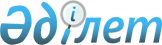 Аудандық мәслихаттың 2008 жылғы 22 желтоқсандағы № 11/2 "2009 жылға аудандық бюджет" шешіміне өзгерістер мен қосымшалар енгізу туралы
					
			Күшін жойған
			
			
		
					Ақмола облысы Аршалы аудандық мәслихатының 2009 жылғы 7 сәуірдегі № 15/1 шешімі. Ақмола облысы Аршалы ауданының Әділет басқармасында 2009 жылғы 21 сәуірде № 1-4-133 тіркелді. Күші жойылды - Ақмола облысы Аршалы аудандық мәслихатының 2010 жылғы 10 ақпандағы № 25/5 шешімімен

      Ескерту. Күші жойылды - Ақмола облысы Аршалы аудандық мәслихатының 2010.02.10 № 25/5 шешімімен      Қазақстан Республикасының 2008 жылғы 4 желтоқсандағы Бюджеттік кодексімен, Қазақстан Республикасының 2001 жылғы 23 қаңтардағы «Қазақстан Республикасындағы жергілікті мемлекеттік және өзін - өзі басқару туралы» Заңының 6 бабы 1 тармағы 1 тармақшасына сәйкес және облыстық мәслихаттың 2009 жылы 31 наурызда № 3315 ретпен әділет департаментінде тіркелген 2009 жылғы 26 наурыздағы № 4С-13-2 шешімінің негізінде аудандық мәслихат ШЕШІМ ЕТТІ:



      1. Аудандық мәслихаттың (реестрде 2008 жылы 31 желтоқсанда № 1-4-122 ретпен нормативтік құқықтық акті мемлекеттік тіркеуде тіркелген, «Аршалы айнасы» № 2 аудандық газетінде 2009 жылы 9 қаңтарда, «Вперед» № 4 аудандық газетінде 2009 жылы 10 қаңтарда жарияланған) 2008 жылғы 22 желтоқсандағы № 11/2 «2009 жылғы аудандық бюджет туралы» шешіміне келесі өзгерістер мен толықтырулар енгізілсін, аудандық мәслихаттың 2009 жылғы 13 ақпандағы № 13/1 «Аудандық мәслихаттың 2008 жылғы 22 желтоқсандағы № 11/2 «2009 жылға аудандық бюджет» шешіміне өзгерістер мен қосымшалар енгізу туралы» (реестрде 2009 жылы 24 ақпанда № 1-4-126 ретпен нормативтік құқықтық акті мемлекеттік тіркеуде тіркелген, «Аршалы айнасы» № 11 аудандық газетінде 2009 жылы 13 наурызда, «Вперед» № 29 аудандық газетінде 2009 жылы 14 наурызда жарияланған) шешімімен, аудандық мәслихаттың 2009 жылғы 3 наурыздағы № 14/1 «аудандық мәслихаттың 2008 жылғы 22 желтоқсанындағы № 11/2 «2009 жылға аудандық бюджет» (реестрде 2009 жылы 19 наурызда № 1-4-129 ретпен нормативтік құқықтық акті мемлекеттік тіркеуге тіркелген, «Аршалы айнасы» № 13-14 аудандық газетінде 2009 жылы 27 наурызда, «Вперед» № 33-34 аудандық газетінде 2009 жылы 28 наурызда жарияланған) шешіміне келесі өзгерістер мен толықтырулар енгізілсін:



      1) 1 тармақтың 1 тармақшасында:

      «2 324 331» санын «2 312 227» санымен алмастыру;

      «1 817 851» санын «1 805 747» санымен алмастыру;

      2) 1 тармақтың 2 тармақщасында:

      «2 370 125,8» санын «2 403 759,5» алмастыру;

      1 тармақтың 5 тармақшасында:

      «-51 794,8» санын «-97 532,5» санымен алмастыру;

      1 тармақтың 6 тармақшасында:

      «51 794,8» санын «97 532,5» санымен алмастыру;



      3) 4 тармақта:

      «819 515» санын «807 411» санымен алмастыру;



      4) 7 тармақта:

      «25 302» санын «25 828,4» санымен алмастыру;



      5) 8 тармақта:

      «64 230» санын «54 437,7» санымен алмастыру;



      6) 13-3 тармақ келесі мазмұны мен толықтырылсын:

      «13-3. Ескеру, 2009 жылға аудан бюджетінің шығынында пайдаланылмаған (пайдаға асырылмаған) өткен қаржы жылының республикалық бюджеттен дамытуға бөлінген мақсатты трансфертінің қаржы жылының басындағы сомасын мақсатты қолдана отырып, бюджеттік қаржының қалдығы есебінен тіркелген міндеттемелердің төленбеген бөліктерін 2 787,1 мың теңге, оның ішінде 526,4 мың теңге Раздольное мен Байдалы селосының су құбырларын жаңартуға, 2 260,7 мың теңге инженерлік – коммуникациялық инфрақұрылымның орнығуын дамытуға»;



      7) 13-4 тармағы келесі мазмұны мен толықтырылсын:

      «13-4. Ескеру, 2009 жылға аудан бюджетінің шығынында облыстық бюджетке қолданылмаған мақсатты трансферт 146 950,6 мың теңге қайтару қарастырылған»;



      8) 13-5 тармағы келесі мазмұнында толықтырылсын:

      «13-5. Ескеру, 2009 жылға облыстық бюджеттегі қарыз 104 000 мың теңге жабуға қарастырылған»



      2. 1 – ші қосымша аудандық мәслихаттың 2008 жылғы 22 желтоқсандағы №11/2 «2009 жылға аудандық бюджет»(аймақтық реестрде 2008 жылы 31 желтоқсанда № 1-4-122 ретпен нормативтік құқықтық акті мемлекеттік тіркеуге тіркелген, «Аршалы айнасы» № 2 аудандық газетінде 2009 жылы 9 қаңтарда, «Вперед» № 4 аудандық газетінде 2009 жылы 10 қаңтарда жарияланған) жаңа редакцияда осы шешімде 1 қосымшаға сәйкес баяндалсын.



      3. Шешім Аршалы ауданының Әділет басқармасында тіркеуден өткеннен кейін күшіне енеді және 2009 жылдың 1 қаңтарынан бастап жүзеге асырылады.      Аудандық мәслихат

      сессиясының төрағасы                       Г. Рыспаев      Аудандық мәслихат

      хатшысы                                    Ю. Сериков      КЕЛІСІЛДІ:      Аршалы ауданының

      әкімі                                      Е. Маржықпаев      «Аршалы аудандық экономика

      және бюджеттік жоспарлау

      бөлімі» ММ бастығы                         Т. Чернова

Аршалы аудандық мәслихатының

2009 жылғы 7 сәуірдегі № 15/1

шешіміне № 1 қосымшаАршалы аудандық мәслихатының

2008 жылғы 22 желтоқсандағы № 11/2

шешіміне № 1 қосымша2009 жылға аудандық бюджет
					© 2012. Қазақстан Республикасы Әділет министрлігінің «Қазақстан Республикасының Заңнама және құқықтық ақпарат институты» ШЖҚ РМК
				Са-

нат-

тарСы-

нып-

тарСы-

нып-

шаАТАУЛАРСОМА123451 Кiрiстер2312227,01Салық түсiмдері3843691Табыс бойынша салық135542Жеке табыс бойынша салық135543Әлеуметтік салық1532621Әлеуметтік салық/құрамы/1532624Жеке меншік салығы2040211Мүлік салығы1645913Жер салығы205484Көлік құралдарына салық170055Біртұтас жер салығы18775Тауарлар, жұмыстар, қызмет көрсетулерге ішкі салық118332Акциздер20843Табиғат қорын және басқа қорларды пайдаланудан түскен түсімдер56304Кәсіпкерлік және кәсіби қызмет жүргізуден түскен жиын41198Лауазымды тұлғалармен немесе мемлекеттік серіктестік қоғам органдарына құжаттар беру өкілеттігі мен, заңдылық мағыналы жұмыстардан өндіріп алудың міндетті төлемдері16991Мемлекеттік бажы16992Салықтық емес түсімдер71111Мемлекет меншігінен түсетін кірістер5905Мемлекет меншігіндегі мүлікті жалға беруден түсетін кірістер5904Мемлекеттік бюджеттен қаржыландырылатын, сондай-ақ Қазақстан Республикасы Ұлттық Банкінің бюджетінен (шығыстар сметасынан) ұсталатын және қаржыландырылатын мемлекеттік мекемелер салатын айыппұлдар, өсімпұлдар, санкциялар, өндіріп алулар64883Мемлекеттік бюджеттен қаржыландырылатын мемлекеттік мекемелер ұйымдастыратын мемлекеттік сатып алуды өткізуден түсетін ақша түсімдері331Мемлекеттік бюджеттен қаржыландырылатын мемлекеттік мекемелер ұйымдастыратын мемлекеттік сатып алуды өткізуден түсетін ақша түсімдері333Негізгі капиталды сатудан түсетін түсімдер1150001Республикалық бюджеттен қаржыландырылатын мемлекеттік мекемелерге бекітілген мүлікті сатудан түсетін түсімдер600001Республикалық бюджеттен қаржыландырылатын мемлекеттік мекемелерге бекітілген мүлікті сатудан түсетін түсімдер600003Жердi және материалдық емес активтердi сату550001Жерді сату550004Трансферттерден түсетін түсімдер18057472Мемлекеттiк басқарудың жоғары тұрған органдарынан түсетiн трансферттер18057472Облыстық бюджеттен түсетiн трансферттер1805747Функ-

цио-

нал-

дық

топКіші

функ-

цияБюд-

жет-

тік

бағ-

дар-

лама-

лар-

дың

әкім-

шісіБағ-

дар-

ламаАТАУЫСОМАII. Шығындар2403759,501Жалпы сипаттағы мемлекеттiк қызметтер көрсету1191001Мемлекеттiк басқарудың жалпы функцияларын орындайтын өкiлдi, атқарушы және басқа органдар103998112Аудан (облыстық маңызы бар қала) мәслихатының аппараты10137001Аудан мәслихатының қызметін қамтамасыз ету10137122Аудан (облыстық маңызы бар қала) әкімінің аппараты30079001Аудан (облыстық маңызы бар қала) әкімінің қызметін қамтамасыз ету30079123Қаладағы аудандық әкімі аппараты, аудандық мағынадағы қалада, кентте,ауылда, ауылдық (селолық) округте63782001Қаладағы ауданның, аудандық маңызы бар қаланың, кенттің, ауылдың (селоның), ауылдық (селолық) округтің әкімі аппаратының қызметін қамтамасыз ету637822Қаржылық қызмет7664452Аудандық (облыстық маңызы бар қала) қаржы бөлімі7664001Қаржы бөлімінің қызметін қамтамасыз ету7227003Салық салу мақсатында мүлікті бағалауды өткізу287004Біржолғы талондарды беру жөніндегі жұмысты және біржолғы талондарды іске асырудан сомаларды жинаудың толықтығын қамтамасыз етуді ұйымдастыру1505Статистикалық қызметі және жоспарлау7438453Аудандық (облыстық маңызы бар қала) экономика және бюджеттік жобаландыру бөлімі7438001Экономика және бюджеттік жоспарлау бөлімнің қызметін қамтамасыз ету743802Қорғаныс11711Әскери мұқтаждар1171122Аудан (облыстық маңызы бар қала) әкімінің аппараты1171005Жалпыға бірдей әскери міндетті атқару шеңберіндегі іс-шаралар117103Қоғамдық тәртіп, қауіпсіздік, құқықтық соттық, қылмыс- атқарушылық қызмет6451Құқық қорғау қызметі645458Ауданның (облыстық маңызы бар қаланың) тұрғын үй-коммуналдық шаруашылығы, жолаушылар көлігі және автомобиль жолдары бөлімі645021Елдi мекендерде жол жүрісі қауiпсiздiгін қамтамасыз ету64504Бiлiм беру15320061Мектепке дейiнгi тәрбие және оқыту68519464Ауданның білім беру және  бөлімі68519009Мектепке дейiнгi тәрбие мен білім ұйымдарының қызметін жүзеге асыру685192Бастауыш, негізгі орта және жалпы орта білім беру629801464Ауданның (облыстық маңызы бар қала) білім беру және  бөлімі629801003Жалпы білім беру602385006Балалар үшін қосымша білім беру21060010Республикалық бюджеттен берілетін нысаналы трансферттердің есебінен білім берудің мемлекеттік жүйесіне оқытудың жаңа технологияларын енгізу63569Бiлiм беру саласындағы өзге де қызметтер833686464Ауданның (облыстық маңызы бар қала) білім беру және  бөлімі17257001Білім беру бөлімінің қызметін қамтамасыз ету4696004Ауданның (облыстық маңызы бар қаланың) мемлекеттік білім беру мекемелерінде білім беру жүйесін ақпараттандыру4322005Ауданның (облыстық маңызы бар қаланың) мемлекеттік білім беру мекемелер үшін оқулықтар мен оқу-әдiстемелiк кешендерді сатып алу және жеткізу8154007Аудандық (қалалық) ауқымдағы мектеп олимпиадаларын және мектептен тыс іс-шараларды өткiзу85467Аудандық (облыстық маңызы бар қаланың) құрылыс бөлімі816429037Білім беру объектілерін салу және реконструкциялау81642906Әлеуметтiк көмек және әлеуметтiк қамсыздандыру580292Әлеуметтiк көмек41550123Қаладағы аудандық әкім аппараты, аудандық мағынадағы қалада, кентте,ауылда, ауылдық (селолық) округте8154003Мұқтаж азаматтарға үйінде әлеуметтік көмек көрсету8154451Аудан (облыстық маңызы бар қала) жұмыспен қамту және әлеуметтік бағдарламалар бөлімі33396002Еңбекпен қамту бағдарламасы14977005Мемлекеттік атаулы әлеуметтік көмек2900006Тұрғын үй көмегі1983007Жергілікті өкілетті органдардың шешімі бойынша азаматтардың жекелеген топтарына әлеуметтік көмек4307010Мүгедек балаларды материалды қамсыздандру үйден оқытылып және тәрбиеленетін22501618 жасқа дейінгі балаларға мемлекеттік жәрдемақылар6300017Мүгедектерді оңалту жеке бағдарламасына сәйкес, мұқтаж мүгедектерді міндетті гигиеналық құралдармен қамтамасыз етуге, және ымдау тілі мамандарының, жеке көмекшілердің қызмет көрсету27049Әлеуметтiк көмек және әлеуметтiк қамтамасыз ету салаларындағы өзге де қызметтер16479451Аудан (облыстық маңызы бар қала) жұмыспен қамту және әлеуметтік бағдарламалар бөлімі16479001Жұмыспен қамту және әлеуметтік бағдарламалар бөлімінің қызметін қамтамасыз ету11513011Жәрдемақылар мен басқа да әлеуметтік төлемдерді есептеу, төлеу және жеткізу жөніндегі қызмет көрсетулерге төлем жүргізу154099Республикалық бюджеттен берілетін нысаналы трансферттер есебiнен аудандардың (облыстық маңызы бар қалалардың) бюджеттеріне ауылдық елді мекендер саласының мамандарын әлеуметтік қолдау шараларын іске асыру481207Тұрғын үй-коммуналдық шаруашылық396093,51Тұрғын үй шаруашылық55732,8458Ауданның (облыстық маңызы бар қаланың) тұрғын үй-коммуналдық шаруашылығы, жолаушылар көлігі және автомобиль жолдары бөлімі852003мемлекеттік тұрғын қорын сақтауды ұйымдастыру852467Аудандық құрылыс бөлімі54880,8004Инженерлік коммуналдық инфроструктураларды қамту және дамыту54437,7019Тұрғын үй салу және сатып алу443,12Коммуналдық шаруашылық329068,7123Қаладағы аудандық әкімі аппараты, аудандық мағынадағы қалада, кентте,ауылда, ауылдық (селолық) округте275579014Елді мекендердің сумен жабдықтау ұйымдастыру275579467Аудандық (облыстық маңызы бар қаланың) құрылыс бөлімі53489,7006Сумен қамсыздандыру жүйесін дамыту53489,73Елді-мекендерді көркейту11292123Қаладағы аудандық әкімі аппараты, аудандық мағынадағы қалада, кентте,ауылда, ауылдық (селолық) округте9234008Елді мекендерде көшелерде жарықтандыру3412009Елді мекендердің санитариясын қамтамасыз ету2582010Жерлеу орындарын күтіп-ұстау және туысы жоқ адамдарды жерлеу383011Елді мекендерді абаттандыру мен көгалдандыру2857467Аудандық (облыстық маңызы бар қаланың) құрылыс бөлімі2058007Қаланы және елді мекендерді көркейтуді дамыту205808Мәдениет, спорт, туризм және ақпараттық кеңістiк872191Мәдениет саласындағы қызмет41606455Аудандық (облыстық маңызы бар қаланың) мәдениет және тілдерді дамыту бөлімі41606003Мәдени-демалыс жұмысын қолдау416062Спорт3366465Ауданның (облыстық маңызы бар қаланың) Дене шынықтыру және спорт бөлімі3366006Аудандық (облыстық маңызы бар қалалық) деңгейде спорттық жарыстар өткiзу160007Облыстық спорт жарыстарына әртүрлi спорт түрлерi бойынша аудан (облыстық маңызы бар қала)  құрама командаларының мүшелерiн дайындау және олардың қатысуы32063Ақпараттық кеңiстiк27738455Аудандық (облыстық маңызы бар қаланың) мәдениет және тілдерді дамыту бөлімі18506006Аудандық (қалалық) кiтапханалардың жұмыс iстеуi17861007Мемлекеттік тілді және Қазақстан халықтарының басқа да тілді дамыту645456Ауданның (облыстық маңызы бар қаланың) ішкі саясат бөлімі9232002Бұқаралық ақпарат құралдары арқылы жергiлiктi деңгейде мемлекеттiк ақпарат саясатын жүргізу92329Мәдениет, спорт, туризм және ақпараттық кеңiстiктi ұйымдастыру жөнiндегi өзге де қызметтер14509455Аудандық (облыстық маңызы бар қаланың) мәдениет және тілдерді дамыту бөлімі4468001Тіл дамыту мен мәдениет ішкі саясат бөлімін қызметін қамсыздандыру4468456Ауданның (облыстық маңызы бар қаланың) ішкі саясат бөлімі6632001Аудандық саясат   бөлімін қызметін қамсыздандыру4496003Жастар саясаты сферасындағы аймақтық бағдарламаны жүзеге асыру2136465Ауданның (облыстық маңызы бар қаланың) Дене шынықтыру және спорт бөлімі3409001Аудандық дене мәдениеті және спорт бөлімінің қызметін қамсыздандыру340910Ауыл, су, орман, балық шаруашылығы, ерекше қорғалатын табиғи аумақтар, қоршаған ортаны және жануарлар дүниесін қорғау, жер қатынастары36672,41Ауыл шаруашылығы5989462Ауданның (облыстық маңызы бар қаланың) ауыл шаруашылық бөлімі5989001Аудандық ауыл шаруашылығы бөлімінің қызметін қамтамасыз ету5989225828,4467Аудандық (облыстық маңызы бар қаланың) құрылыс бөлімі25828,4012Сумен қамсыздандыру жүйесін дамыту25828,46Жер қатынасы4855463Ауданның (облыстық маңызы бар қаланың) жер қатынастары бөлімі4855001Аудандық жер қатынастары бөлімінің қызметін қамтамасыз ету485511Өндіріс, сәулет,қала құрылысы және құрылыс қызметі9483,92Сәулет, қала құрылысы және құрылыс қызметі9483,9467Аудандық (облыстық маңызы бар қаланың) құрылыс бөлімі4635,9001Құрылыс бөлімінің қызметін қамтамасыз ету4635,9468Аудандық сәулет және қала құрылыс бөлімі4848001Аудандық сәулет және қала құрылыс бөлімінің қызметін қамтамасыз ету3989002Ақпарат жүйесін құру0003Аудан аумағы қала құрылысын дамытудың кешенді схемаларын, аудандық (облыстық) маңызы бар қалалардың, кенттердің және өзге де ауылдық елді мекендердің бас жоспарларын әзірлеу85912Көлiк және коммуникациялар75391Автомобиль көлiгi7539123Қаладағы аудандық әкімі аппараты, аудандық мағынадағы қалада, кентте,ауылда, ауылдық (селолық) округте7539013Аудандық маңызы бар қалаларда, кенттерде, ауылдарда (селоларда), ауылдық (селолық) округтерде автомобиль жолдарының қызмет етуін қамтамасыз ету753913Басқалар8850,13Кәсіпкерлік қызметті қолдау және бәсекелікті қорғау4046469Ауданның (облыстық маңызы бар қаланың) кәсіпкерлік бөлімі4046001Аудандық кәсіпкерлік бөлімінің қызметін қамтамасыз ету40469Басқалар4804,1452Аудандық (облыстық маңызы бар қала) қаржы бөлімі93,1012Ауданның (облыстық маңызы бар қаланың) жергілікті атқарушы органының резерві93,1458Ауданның (облыстық маңызы бар қаланың) тұрғын үй-коммуналдық шаруашылығы, жолаушылар көлігі және автомобиль жолдары бөлімі4711001Тұрғын үй-коммуналдық шаруашылығы, жолаушылар көлігі және автомобиль жолдары бөлімнің қызметін қамтамасыз ету471115Трансферттер146950,61Трансферттер146950,6452Аудандық қаржы бөлімі146950,6006Нысаналы пайдаланылмаған (толық пайдаланылмаған) трансферттерді қайтару146950,6IV. Таза бюджеттiк кредит беруV. Қаржы активтерiмен жасалатын операциялар бойынша сальдо6000Қаржылық активтерді сатып алу600013Басқалар60009Басқалар6000452Аудандық қаржы бөлімі6000014Заңды тұлғалардың жарғылық капиталын қалыптастыру немесе ұлғайту6000қаржылық активтерді мемлекетке сатудан түскен түсімі0VI. Бюджет тапшылығы-97 532,5VII. Бюджет тапшылығын қаржыландыру97 532,57Қарыздардың түсiмi0Қарыздарды өтеу0қолданылған бюджет қаржысының қалдығы201532,516Қарыздарды өтеу10400001Қарыздарды өтеу104000452Аудандық қаржы бөлімі104000009Жергiлiктi атқарушы органдардың борышын өтеу104000